Digital Technologies project: digital solution Section 1: Explore and DevelopAnalyse, determine and / or symbolise a plan for a game that fits within the platformer game genre (see stimulus).Complete this task within a maximum of one A3 landscape page.Section 2: Generate and EvaluateGenerate a prototype game that illustrates the plan determined in Section 1./*comment at bottom of code in your main object in either STEP or CREATE event:Appendix A: QCAA Years 9 and 10 Digital Technologies standard elaborations (contextualised)This will be marked digitally via the submission platform.Appendix B: Australian Curriculum content descriptionsThis assessment instrument is used to allow students to formally demonstrate the following Australian Curriculum Digital Technologies Years 9 and 10 Content Descriptions:Key:K&U: Knowledge and UnderstandingP&PS: Processes and Production SkillsStimulus: 2D platformer games.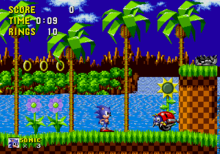 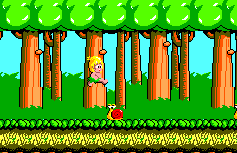 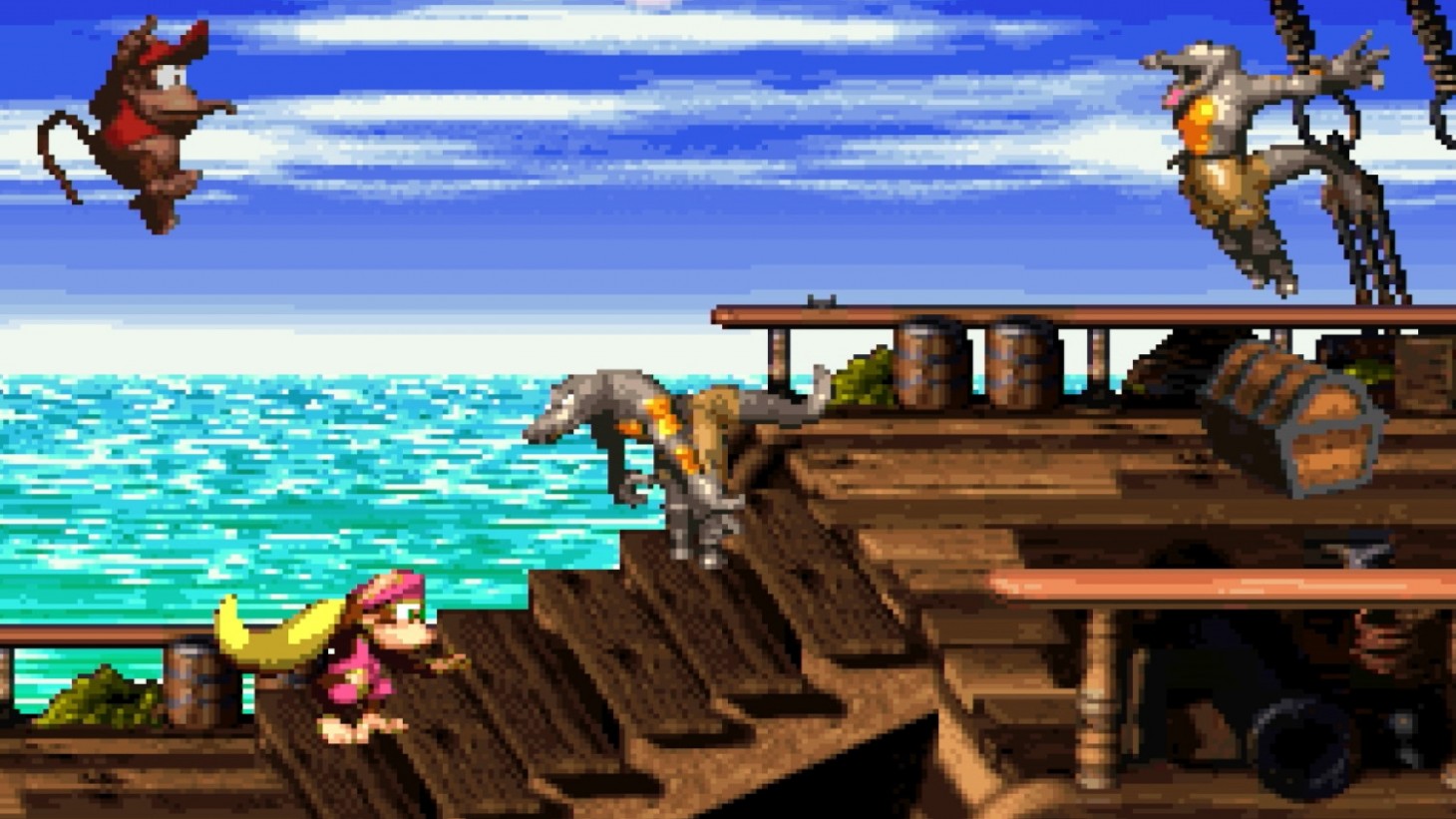 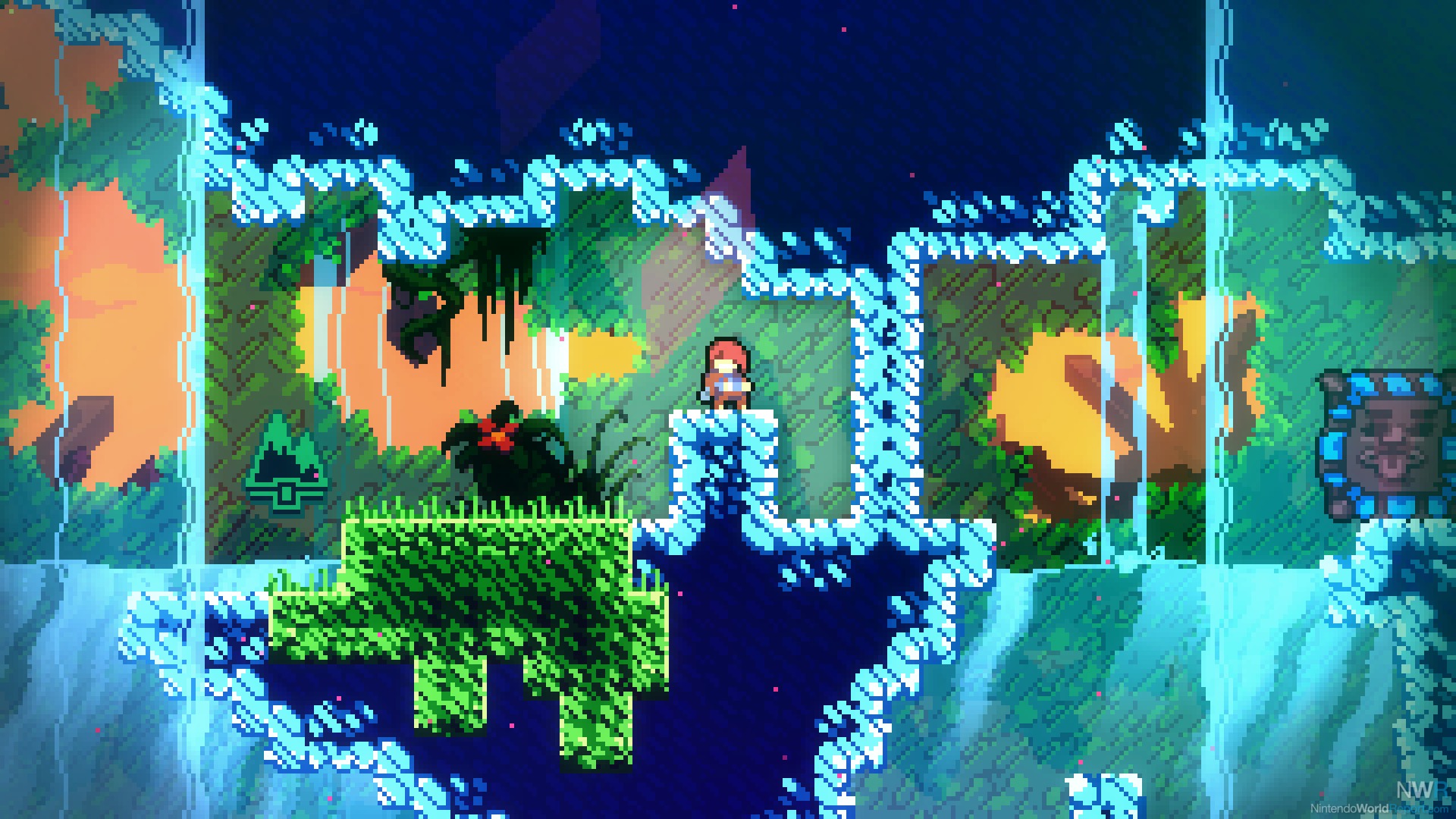 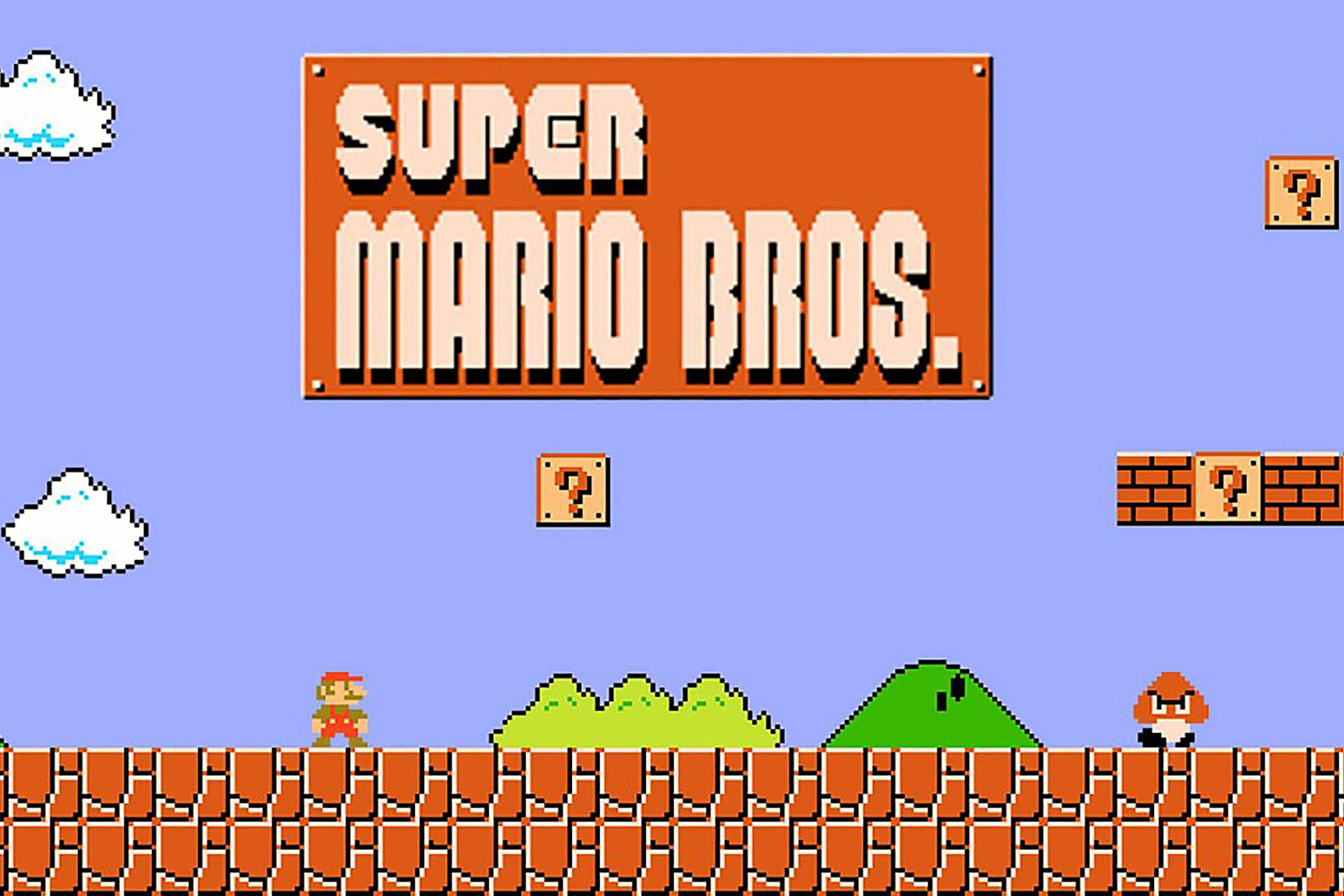 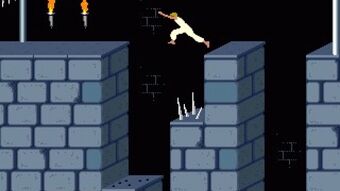 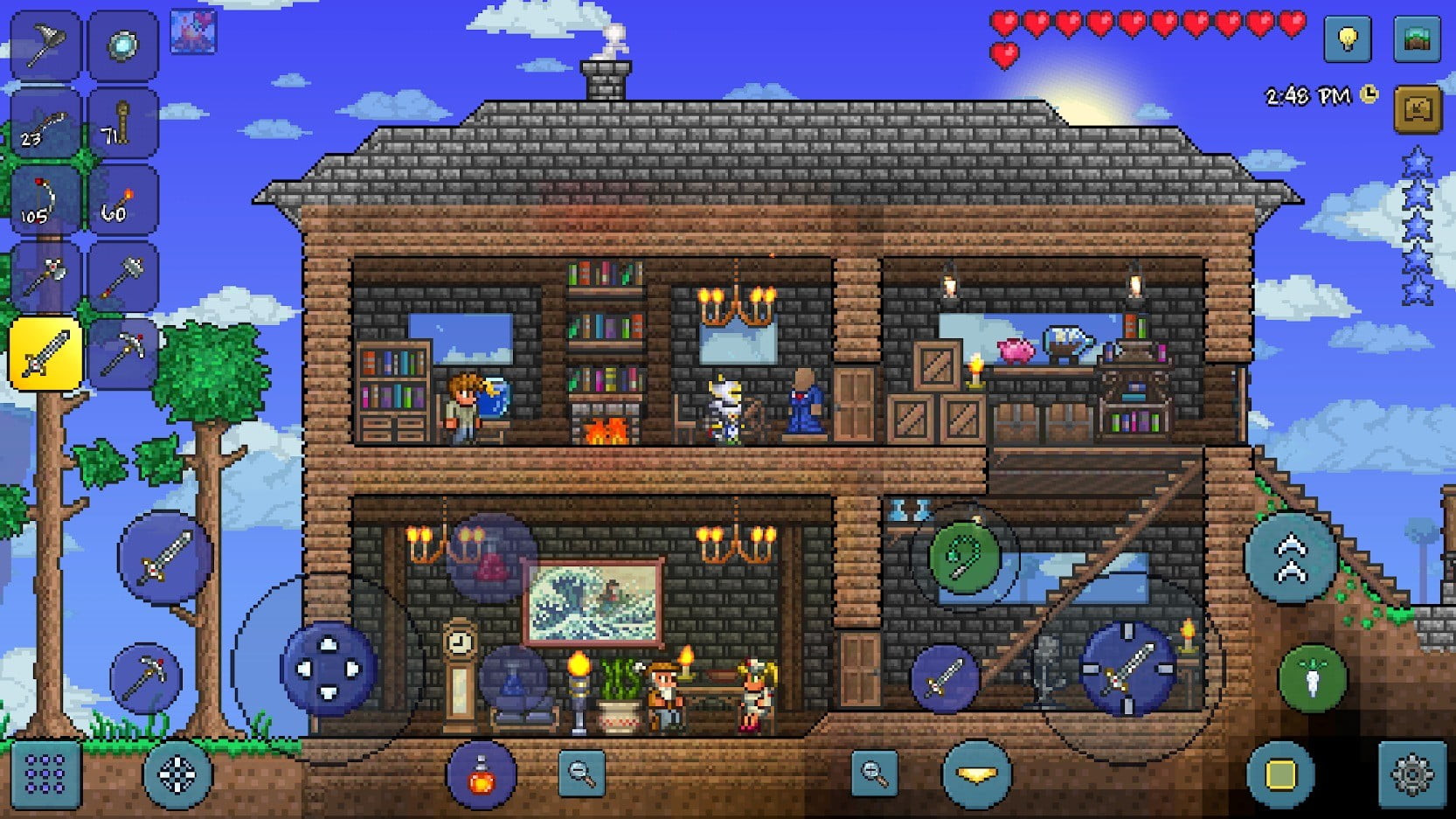 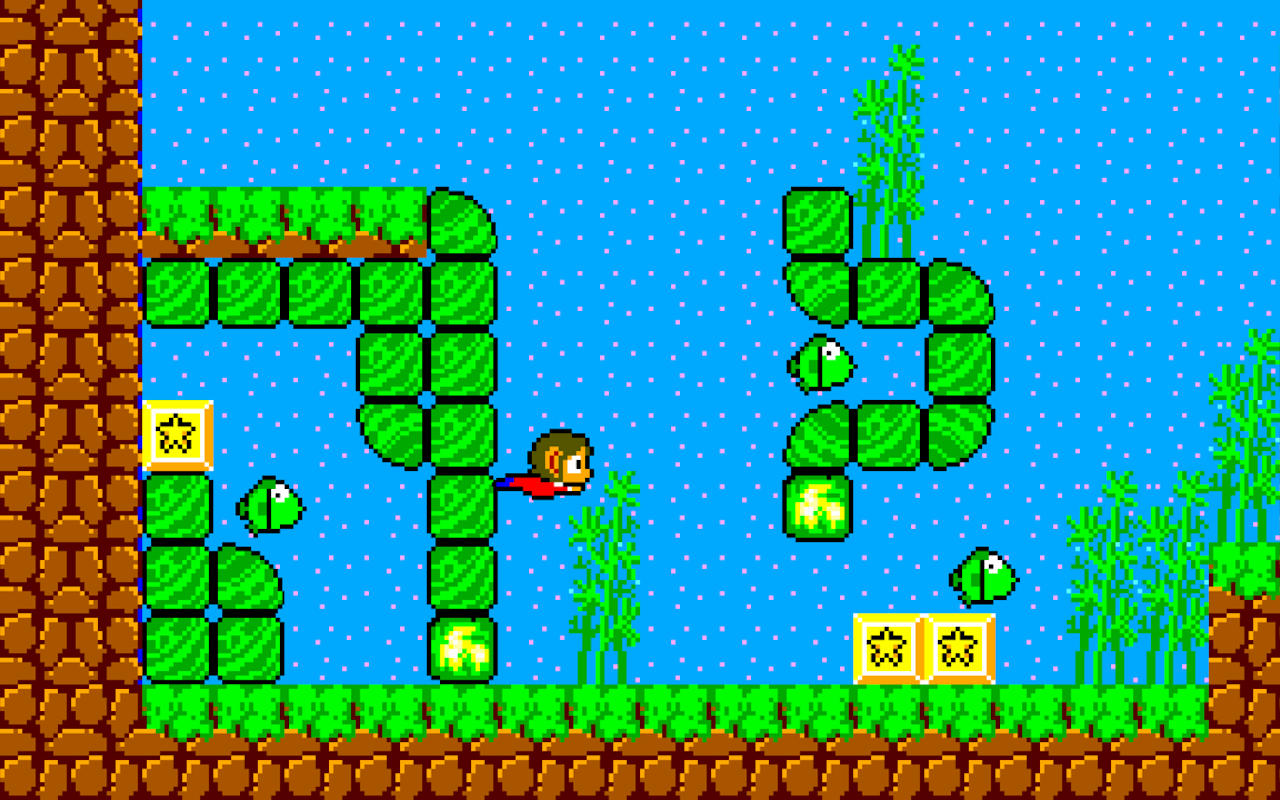 As this genre is limiting to the type of game you can generate, focus your plan on level layout, challenges, special skills or alternate mechanics, under the headings of:Functionality (game physics, behaviours or triggers)Accessibility (controls, sizing, on-screen help)Usability (playability, focusing on learning curve and progression)AestheticsSome tips:Stay native to the game engine studied in class. Engineering is not about finding a perfect solution – it’s about finding the best solution with what is available.Utilise royalty free assets if you wish. The focus is on gameplay.As these games will be exported to HTML5 for web playback, it is recommended you aim for either a 640x480 or 800x600 viewport window.Specific iterations of your game, describing in each iteration:Version 1: base functionality, roadmap or next steps to reach version 2 (planning)Version 2: refinements, additions, fixes, removals, roadmap to version 3Version XSubmission RequirementsSection 1: submit one digital document (maximum of one A3 landscape page)Section 2: submit entire project folder zipped (include evaluation in code comments)Important NotesUse comments in code to explain understanding of programming structures, as well as pointing out refinements and on-going testing of code.Keep backups of your files. Save every 10-15 minutes of work.Final testing, refinements, evaluations and future recommendations should be neatly commented in an event in your most “significant” game object, e.g. objPlayer.Step Getting Started	Look at the examples of past completed assignments shown in class for inspiration.Look through past class notes, and resources from the website to help you plan.Brainstorm some ideas on an A3 sheet about games you like to play, and try to come up with a unique idea from these Authentication StrategiesAcknowledge any and all code snippets, tutorials, advice, information or help given.Students may be asked to explain their solution, or parts there-of, to determine authenticity.ABCDEProcesses and production skillsGenerating and designing; producing and implementingSection 1purposeful design and evaluation of user experienceseffective design and evaluation of user experiencesdesign and evaluation of user experiencespartial design and explanation of user experiences fragmented design and statements about user experiencesProcesses and production skillsGenerating and designing; producing and implementingSection 2Aproficient implementation of modular programseffective implementation of modular programsimplementation of modular programspartial implementation of modular programsfragmented implementation of modular programsProcesses and production skillsCollaborating and managingSection 2Bcomprehensive planning and management of digital projects using an iterative approachinformed planning and management of digital projects using an iterative approachplanning and management of digital projects using an iterative approachpartial planning and management of digital projects using an iterative approachfragmented planning and management of digital projectsExplicitly measuredExplicitly measuredP&PSDesign the user experience of a digital system by evaluating alternative designs against criteria including functionality, accessibility, usability, and aestheticsP&PSImplement modular programs, applying selected algorithms and data structures including using an object-oriented programming languageP&PSPlan and manage projects using an iterative and collaborative approach, identifying risks, and considering safety and sustainabilityImplicit to the task (not formally measured)Implicit to the task (not formally measured)K&UAnalyse simple compression of data and how content data are separated from presentationP&PSDevelop techniques for acquiring, storing, and validating quantitative and qualitative data from a range of sources, considering privacy and security requirementsP&PSAnalyse and visualise data to create information and address complex problems, and model processes, entities and their relationships using structured dataP&PSDefine and decompose real-world problems precisely, taking into account functional and non-functional requirements and including interviewing stakeholders to identify needsK&UInvestigate the role of hardware and software in managing, controlling, and securing the movement of and access to data in networked digital systemsP&PSDesign algorithms represented diagrammatically and in structured English and validate algorithms and programs through tracing and test casesP&PSCreate interactive solutions for sharing ideas and information online, taking into account safety, social contexts, and legal responsibilitiesP&PSEvaluate critically how student solutions and existing information systems and policies, take account of future risks and sustainability, and provide opportunities for innovation and enterprise